LES PASSEJAÏRES DE VARILHES                    				  	 FICHE ITINÉRAIREMIREPOIX n° 87"Cette fiche participe à la constitution d'une mémoire des itinéraires proposés par les animateurs du club. Seuls les membres du club y ont accès. Ils s'engagent à ne pas la diffuser en dehors du club."Date de la dernière mise à jour : 5 novembre 2022La carte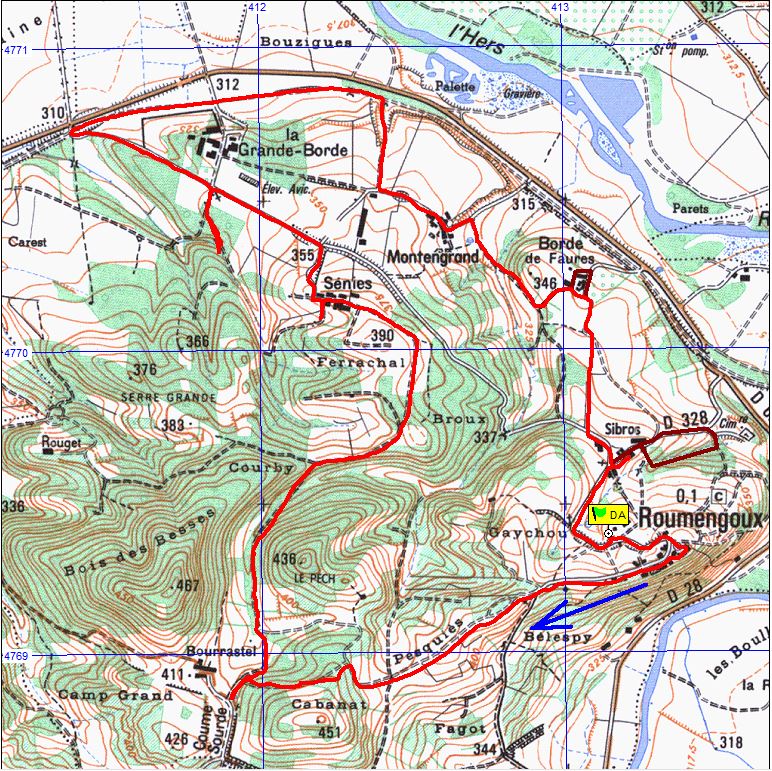 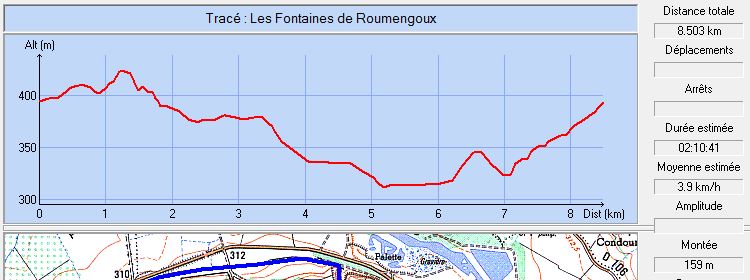 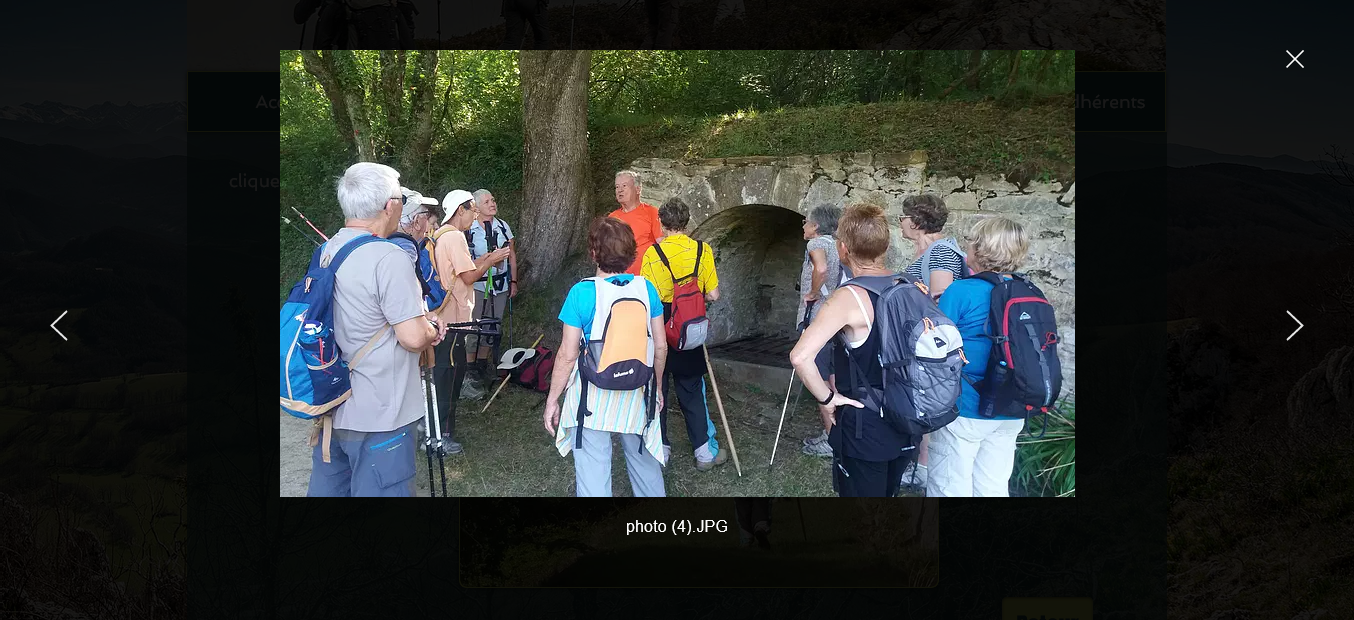 29 juillet 2017 : Aimé face à un auditoire attentif !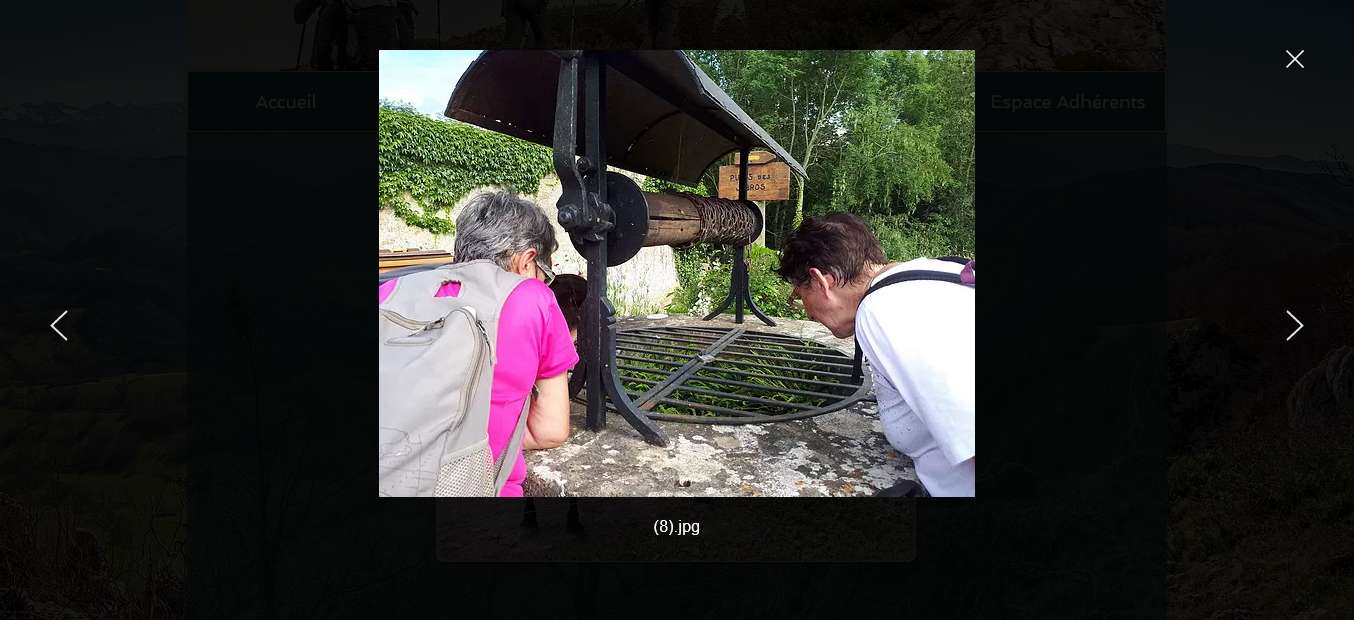 2 juin 2018 : Devant le joli puit de Sibros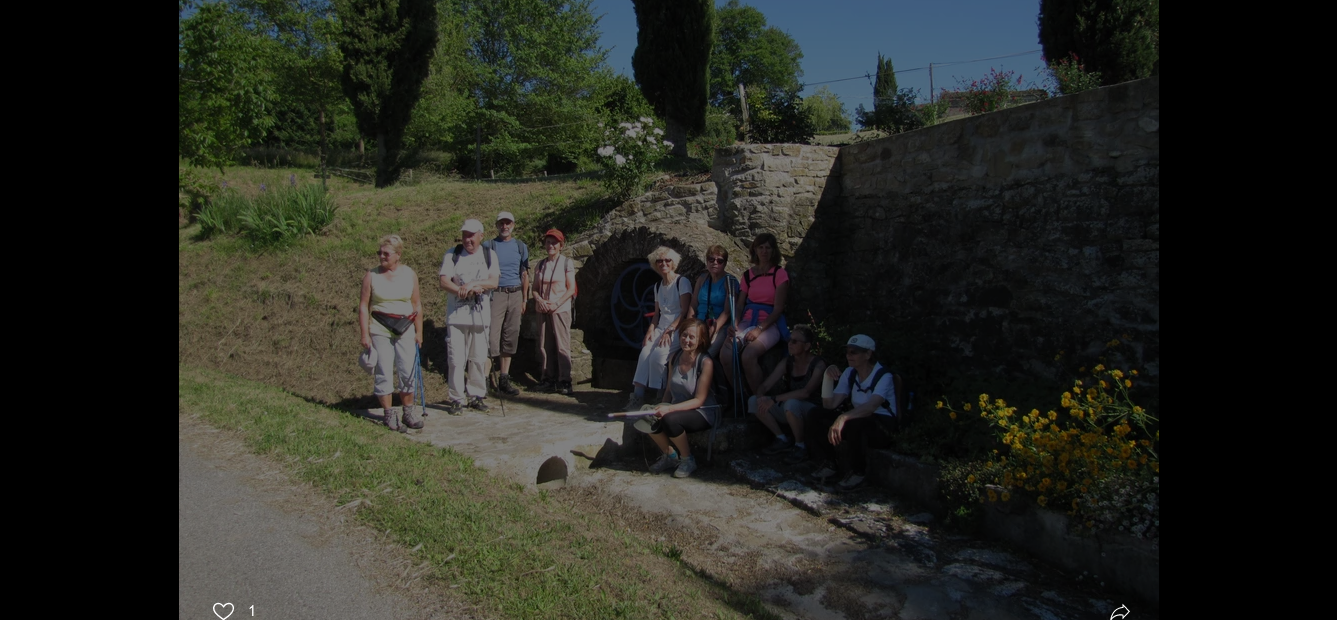 1 juin 2019 : Une fontaine rafraîchissante sous un beau soleil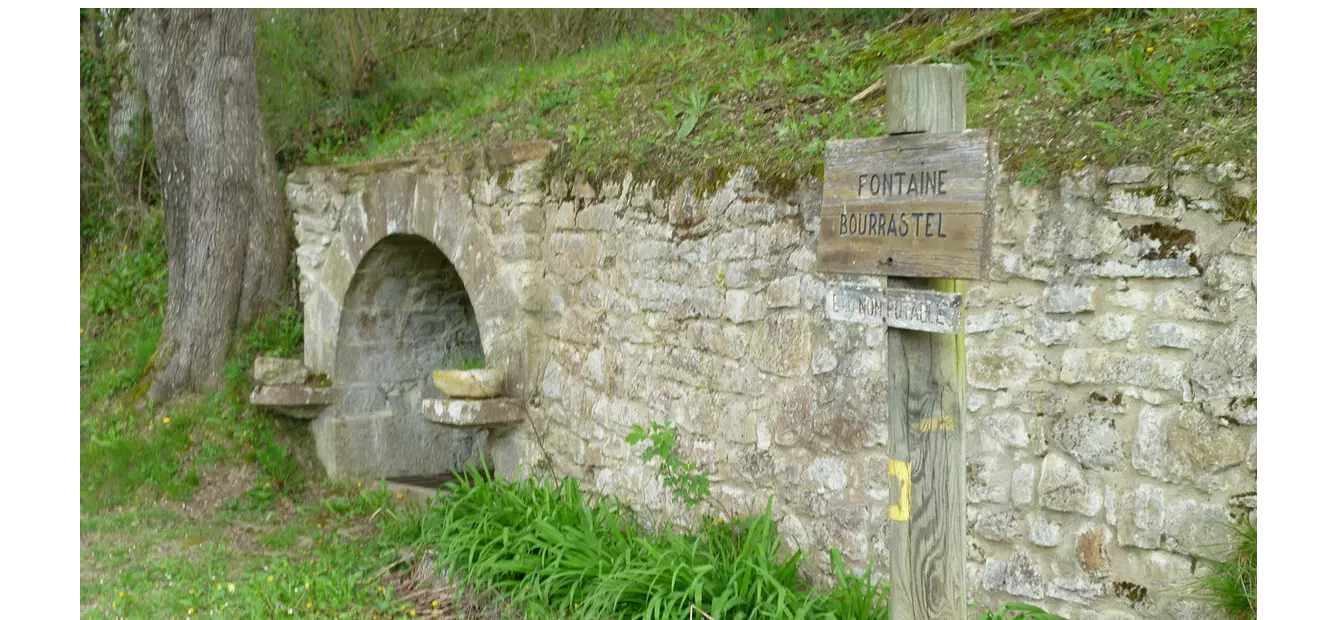 27 Mars 2021 – Une parmi les autres : La fontaine de BourastelCommune de départ et dénomination de l’itinéraire : Roumengoux – Parking à gauche de la D 607 juste à l’entrée du village – Le circuit des fontainesDate, animateur(trice), nombre de participants (éventuel) :26.10.2005 – G. Crastre                      11.03.2006 – G. Crastre13.12.2006 – G. Crastre                      13.10.2007 – Y. Buosi03.08.2008 – Y. Buosi                          13.05.2009 -  C. Trujillo 15.08.2009 – Y. Buosi                          29.05.2010 – C. Trujillo28.05.2011 – Y. Buosi                           20.10.2011 – C. Trujillo09.06.2012 – Y. Buosi                           27.10.2012 – C. Trujillo16.02.2013 – Y. Buosi                           29.07.2017 – M. Pédoussat – 14 participants (Reportage photos)02.06.2018 – Y. Buosi – 18 participants (Reportage photos)11.08.2018 – Y. Buosi 01.06.2019 – B. Leconte – 12 participants (Reportage photos) – Variante 127.03.2021 – B. Leconte – 17 participants (Reportage photos)03.11.2021 – Y. Buosi – 8 participants01.10.2022 – Y. Buosi – 15 participantsL’itinéraire est décrit sur les supports suivants : Topo-guide "Randonnées en Pays de Mirepoix" – Balade n° 16 (Pages 38 et 39)Site internet : http://www.photosariege.com/article-roumengoux-41659733.htmlClassification, temps de parcours, dénivelé positif, distance, durée :Promeneur – 3h00 – 150 m – 9,3 km – ½ journée              Indice d’effort : 31  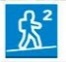 Balisage : Jaune et nombreux poteaux directionnels Particularité(s) : Un grand, grand classique des circuits proposés par le club.Une rencontre : En novembre 2021, comme maintes fois auparavant, nous rencontrons, à proximité de son "domicile", l’homme qui vit seul, au milieu des bois dans une cabane. Contact, toujours aussi agréable, avec ce toulousain de naissance, ex-salarié de l’aéronautique, ex-restaurateur à Verniolle. Site ou point remarquable :Les 9 fontaines (Description sur le Topo-guide). On observe, en novembre 2021, que plusieurs d’entre elles ne sont plus entretenues. Dommage !La vue sur la chaîne du Tabe et les châteaux de Lagarde et St-Quentin La Tour depuis la table d’orientation au village et au tout début du parcoursLe beau village de Roumengoux avec de nombreuses maisons bien restauréesLe hameau de Seniés avec plusieurs maisons restauréesLe chêne remarquable, à gauche de la route à hauteur de la propriété de La Grande Borde (Baptisé Philippe Coll – Coordonnées 31T 04111737/4770597).Trace GPS : OuiDistance entre la gare de Varilhes et le lieu de départ : 31 km – Covoiturage = 4 €.Observation(s) :Le point de départ, autrefois situé au cœur du village face à la mairie, est maintenant déplacé à l’entrée du village sur une aire aménagée et signalée.Le parcours proposé a légèrement changé au fil des temps. Figure sur la carte ci-après celui emprunté en novembre 2021.Figurent, en rouge sur cette carte les deux variantes proposées par Bernard Leconte depuis 2019 menant, pour la première au bassin et au puit de Borde de Faure, pour la deuxième au cimetière en bas de Sibros.Au départ, à la sortie du village plusieurs maisons neuves bordent l’ancien chemin rural devenu rue asphaltée (Observation de novembre 2021).